выделенных средств, в помещениях, отвечающих  санитарно-гигиеническим, противоэпидемическим условиям и правилам пожарной безопасности.)3.2. Консультационный  пункт открывается приказом заведующего ДОУ.3.3. Управление и руководство организацией работы консультационного  пункта в ДОУ осуществляется в соответствии с настоящим Положением.3.4. Общее руководство работой консультационного пункта в ДОУ возлагается на старшего воспитателя.3.5. Координирует деятельность консультационного пункта старший воспитатель, в том числе:- обеспечивает работу специалистов ДОУ в соответствии с графиком работы консультационного  пункта;  - назначает ответственных педагогов и специалистов за подготовку материалов консультирования;3.6. Непосредственную работу осуществляют специалисты ДОУ (учитель-логопед, педагог-психолог, учитель-дефектолог, воспитатель и др. специалисты ДОУ). Количество специалистов, привлеченных к работе на  консультационном пункте, определяется кадровым составом ДОУ.3.7. Консультирование родителей (законных представителей) детей может проводиться одним или несколькими специалистами одновременно.3.8. Формы работы консультационного пункта:-  консультации (индивидуальные, подгрупповые, групповые);- практические консультации родителей (законных представителей) в присутствии ребенка.IV.  Контроль за деятельностью4.1. Отчёт о деятельности консультационного пункта заслушивается на итоговом заседании Совета педагогов ДОУ.   V.    Перечень документации5.1. Журнал регистрации консультаций специалистами ДОУ.    5.2. План работы консультационного пункта ДОУ на учебный год.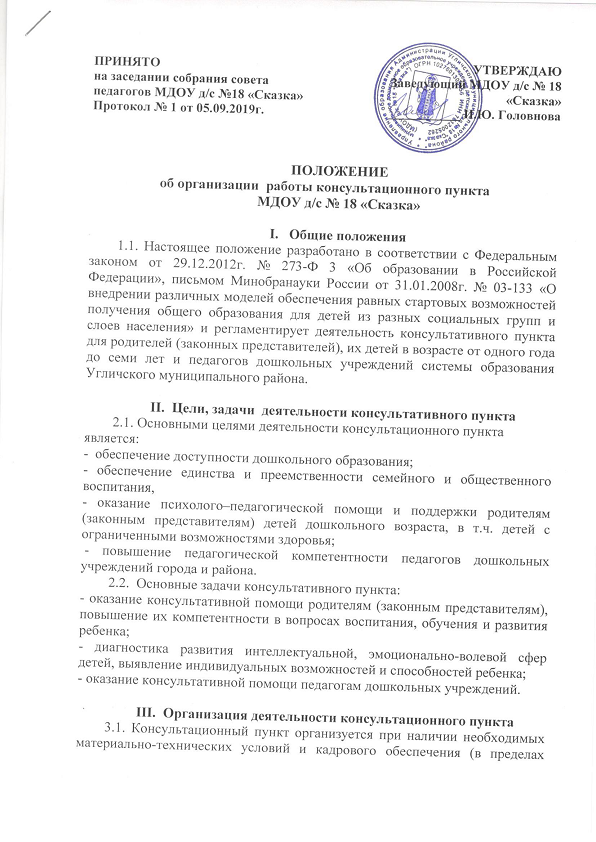 